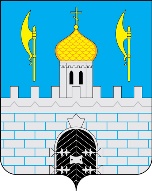 АДМИНИСТРАЦИЯ СЕРГИЕВО-ПОСАДСКОГО ГОРОДСКОГО ОКРУГА   МОСКОВСКОЙ ОБЛАСТИ РАСПОРЯЖЕНИЕот _________№ __________ПроектО выявлении правообладателя ранее учтенного объекта недвижимости В соответствии со статьей 69.1 Федерального закона от 13.07.2015 №218-ФЗ «О государственной регистрации недвижимости», В отношении объекта недвижимости площадью 60,6 кв.,  расположенного по адресу: Московская область, Сергиево-Посадский район, г. Сергиев Посад, ул. Шлякова, д.19А, кв.53 с кадастровым номером 50:05:0000000:68770 в качестве его правообладателя, владеющего данным жилым помещением на праве собственности, выявлена ФИО,  ……года рождения, место рождения ….., паспорт  гражданина  Российской Федерации  серия ….., выдан 2ГОМ г. Сергиев Посад МО, дата выдачи ……, код подразделения ……, СНИЛС ……, проживающая (зарегистрированная по месту жительства) по адресу: Московская область, Сергиево-Посадский городской округ, г. Сергиев Посад, улица Шлякова, д.19А, кв.53. Право собственности ФИО на указанный  в пункте 1 настоящего распоряжения объект недвижимости подтверждается договором на передачу и продажу квартир (домов) в собственность граждан от 25.10.1993 года, зарегистрированного Сергиево-Посадским БТИ 21.02.1994, реестр №4492.Заместитель главы  городского округа                                                                   О.Ю. Мурзак